DOKUMENTASE  PENELITIAN 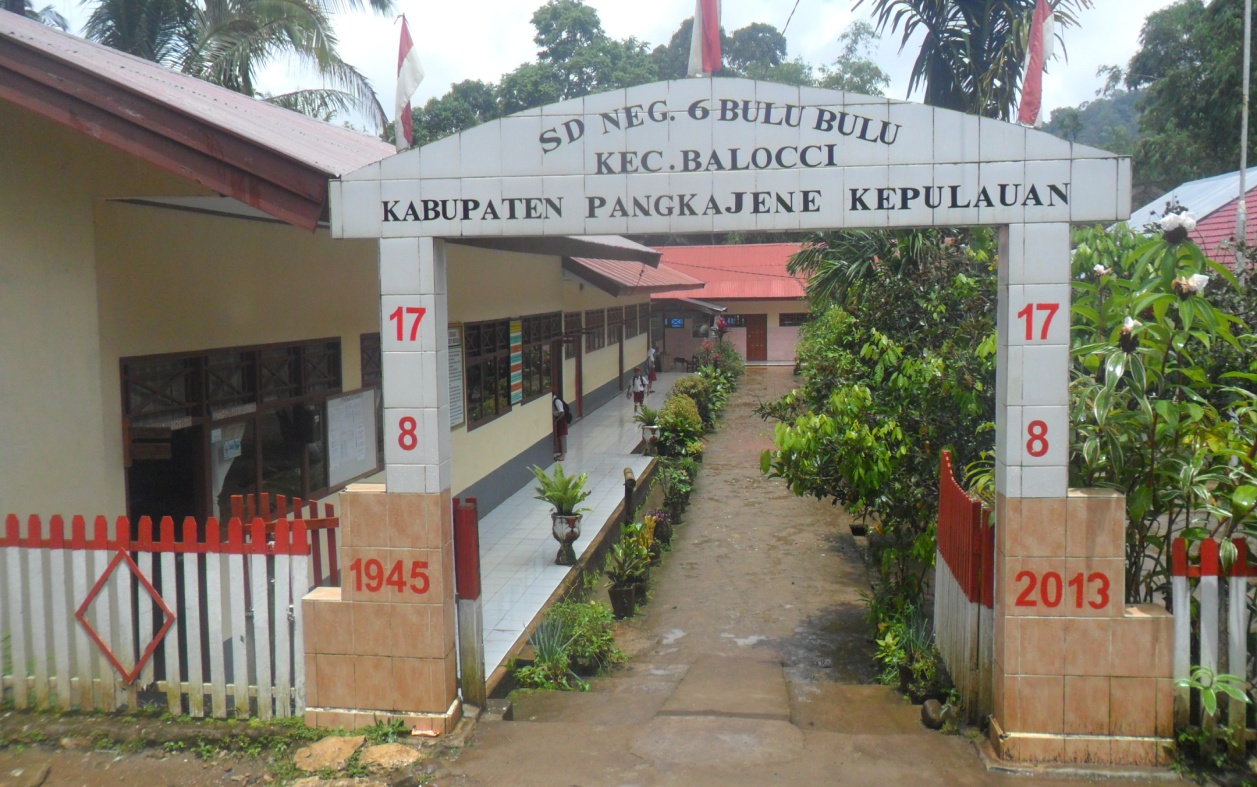 .  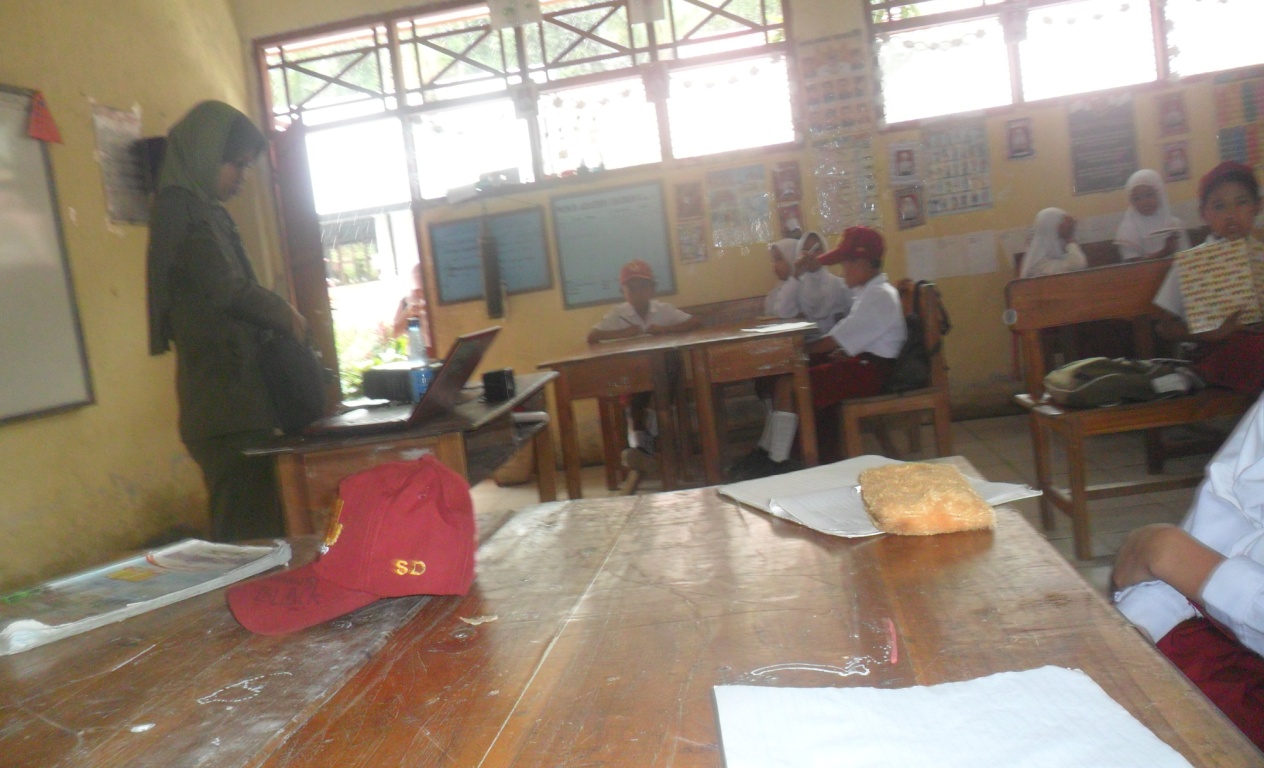 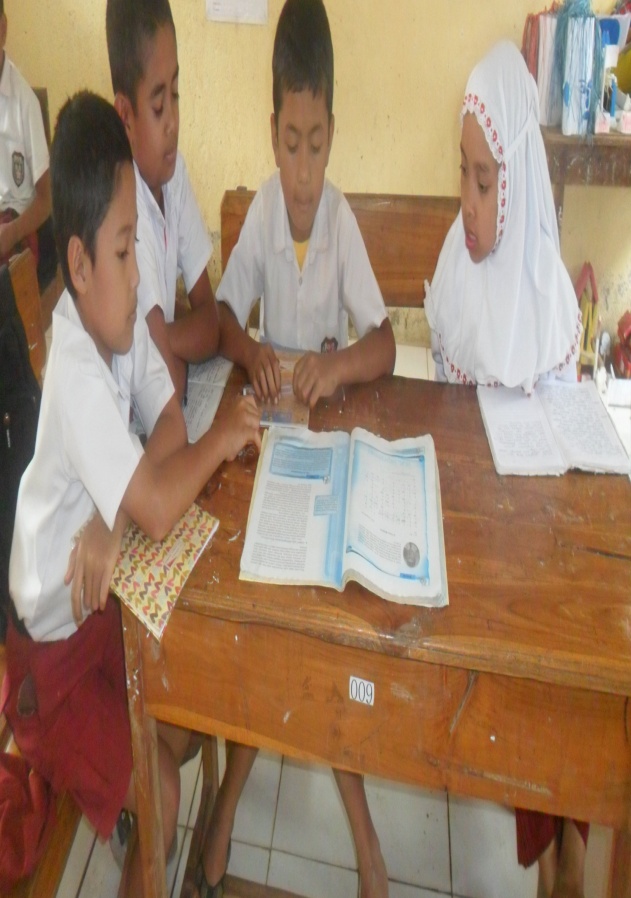 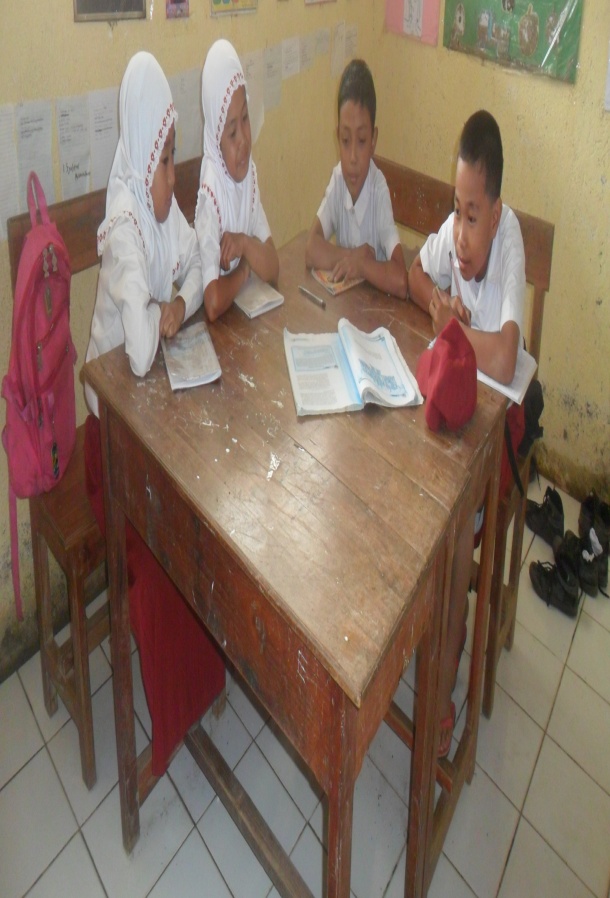 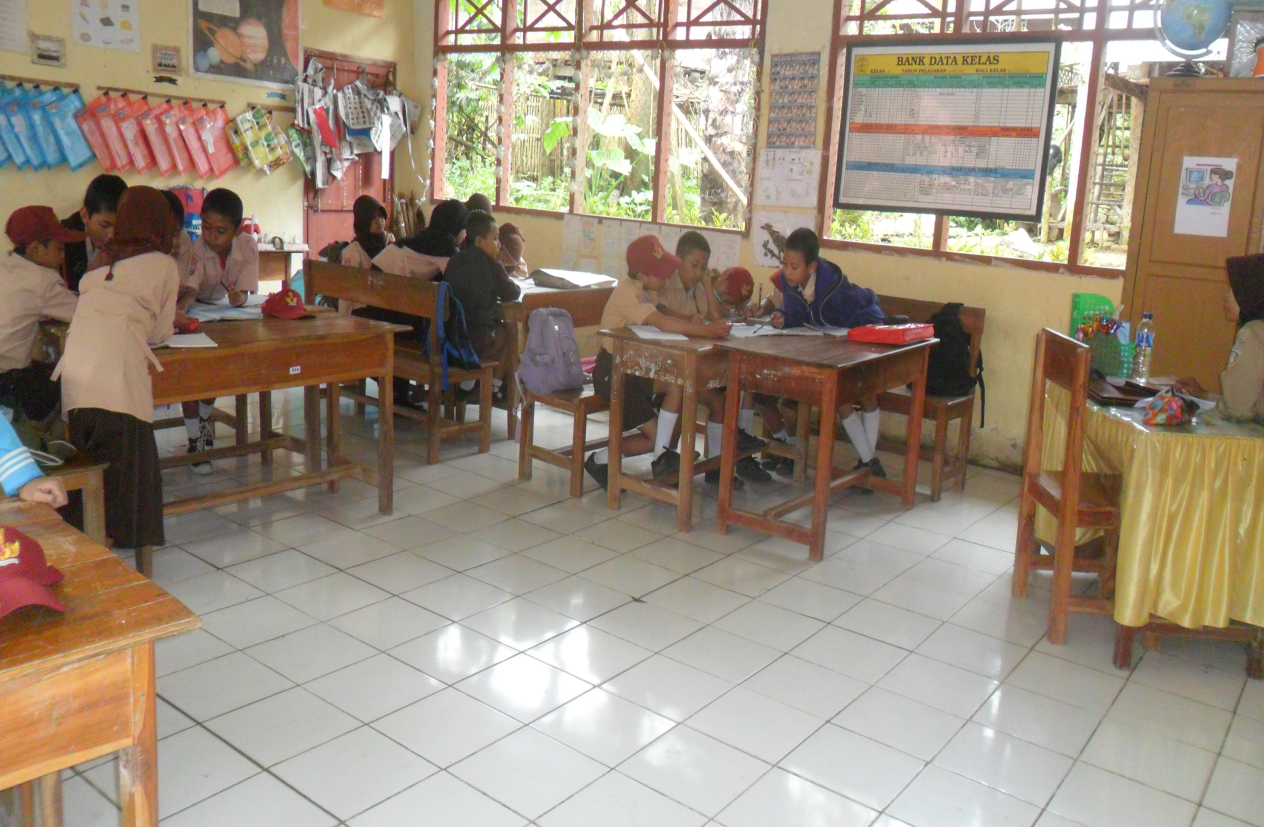 lompok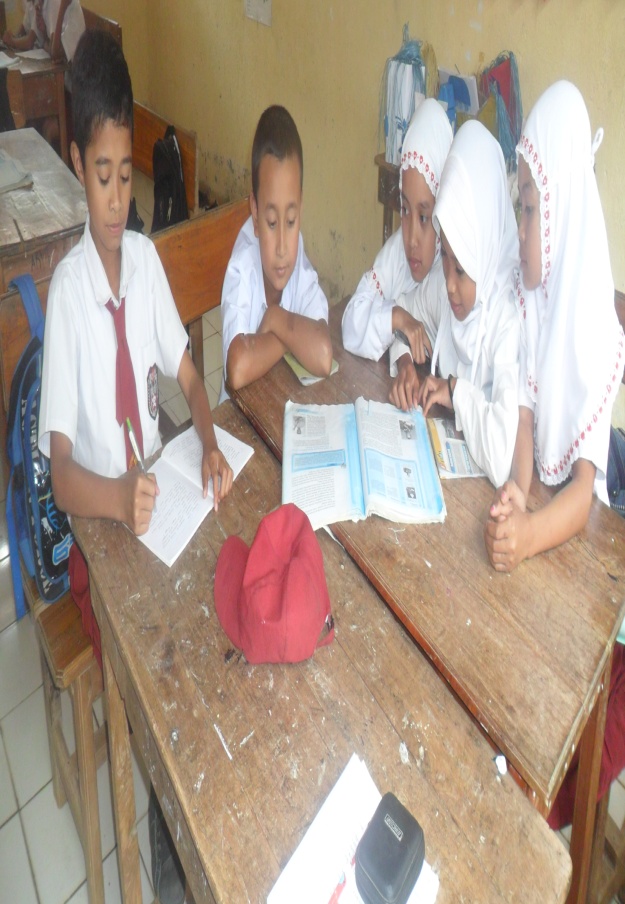 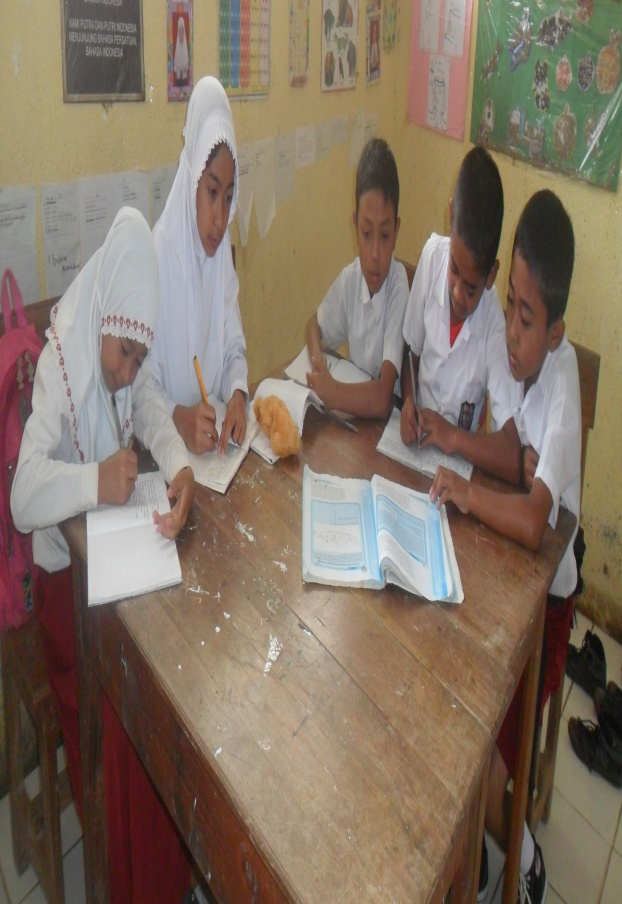 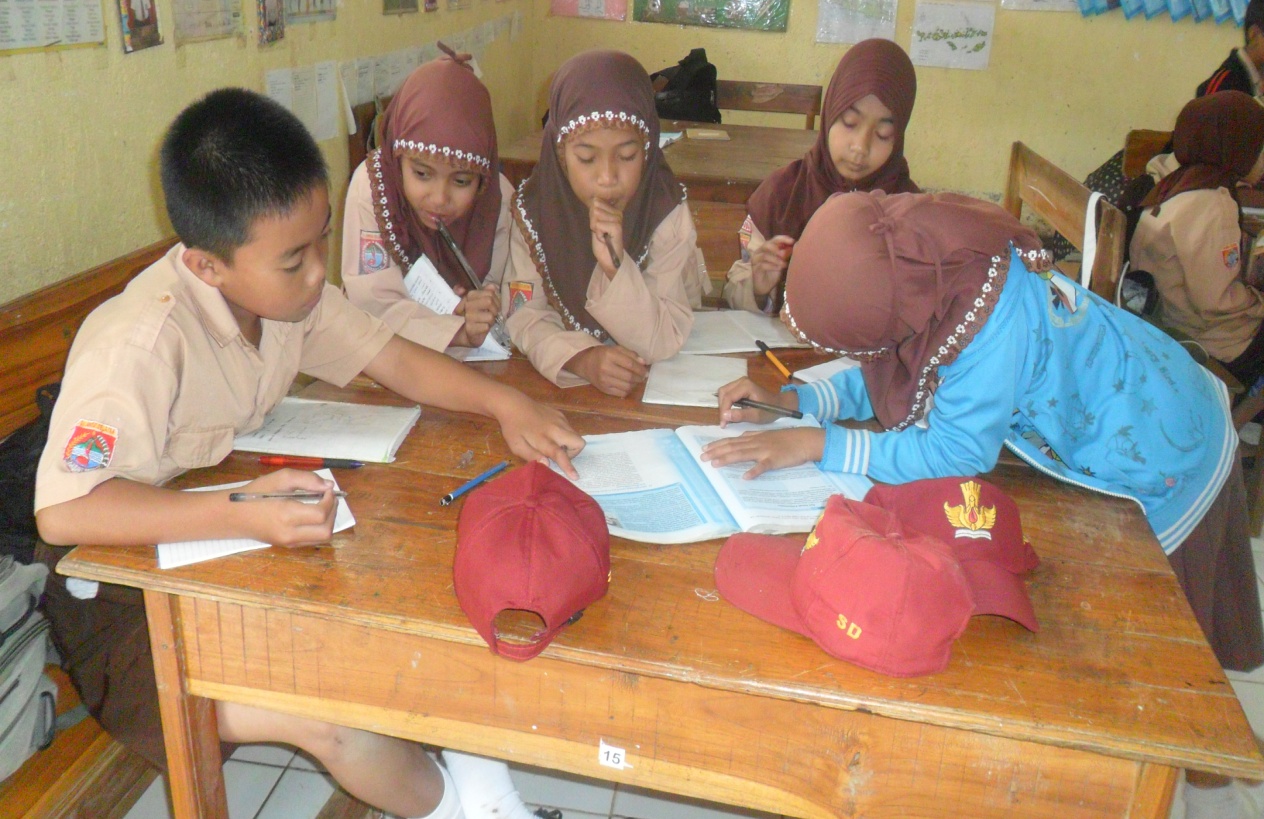 